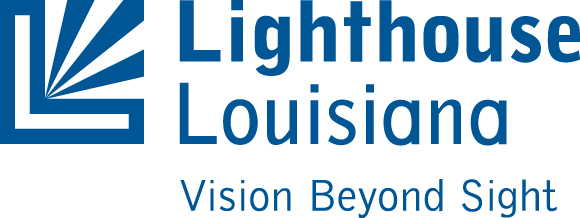 Student:  ___________________________________________    DOB:  _______________     Gr:  _______Address:  __________________________________________     Phone:  ___________________________Guardian:  __________________________________________    Relationship:  _____________________     I give my permission for _________________________________________________________________ 					                 Name of Schoolto partner with Lighthouse Louisiana, 123 State Street, New Orleans, LA 70118, 504-899-4501.  in order to coordinate services to promote academic success.  I understand that the following information about my child, ______________________________________________ will be released and / or exchanged for the purpose of service provision:Academic StandingAcademic FunctioningFunctional Behavior Analysis and / or Behavior Support Plan and RecommendationsSpecial Education Information (Including Recommendations or IEP)Psychosocial HistoryHealth HistoryProgress Report / NotesInitial Assessment / Discharge PlanDiagnosisMedication RecommendationsOther:  __________________________________________________________Other:  __________________________________________________________I understand that this agreement will remain in effect unless I submit written documentation revoking my permission to Lighthouse Louisiana.  I also understand that I may revoke this permission at any time and for any reason._____________________________________________          ____________________________Parent / Guardian Signature					     Date